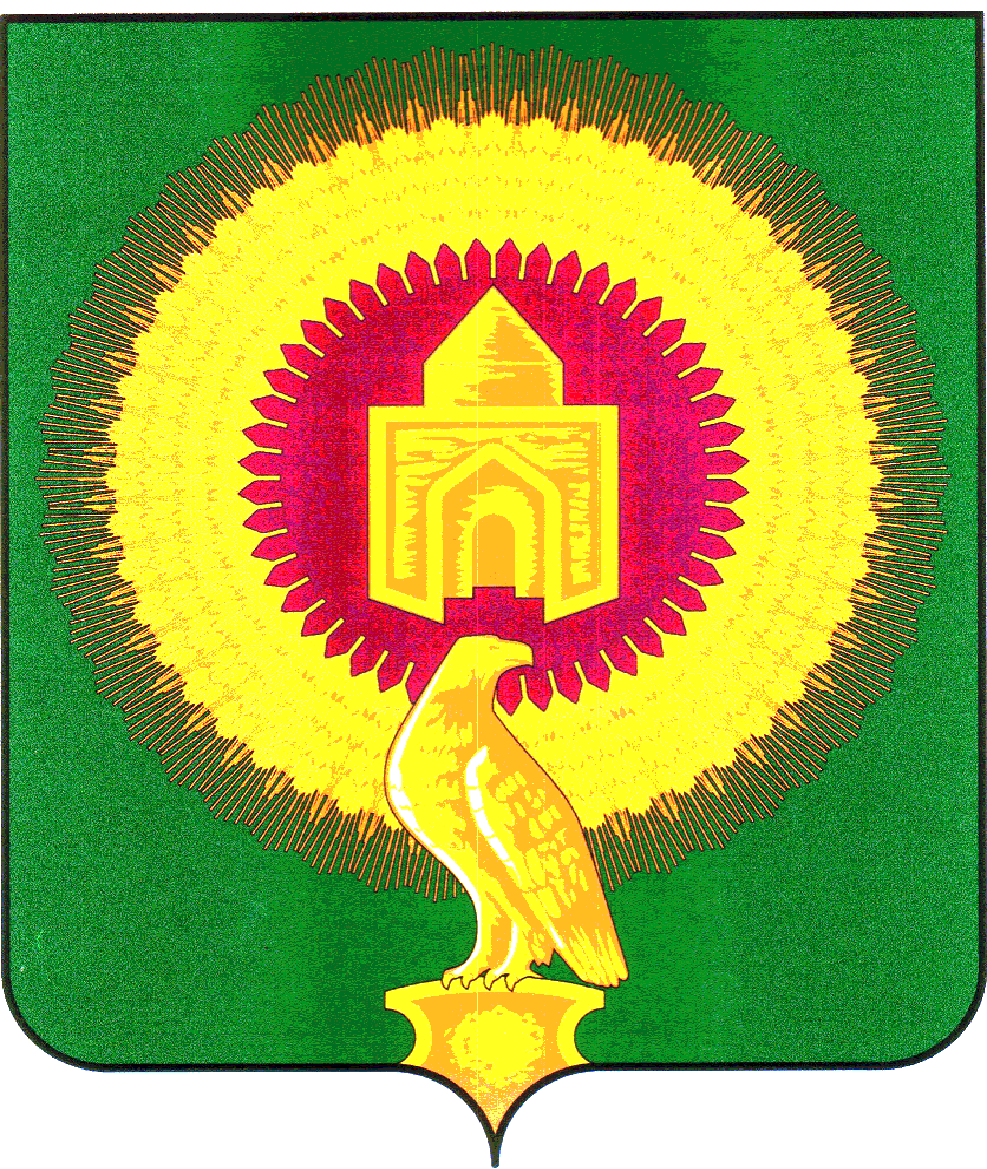 СОБРАНИЕ ДЕПУТАТОВВАРНЕНСКОГО МУНИЦИПАЛЬНОГО РАЙОНАЧЕЛЯБИНСКОЙ ОБЛАСТИРЕШЕНИЕот 24 декабря  2020 года  с.Варна                                                          № 54О внесении изменений в Решение Собрания депутатов Варненского муниципального района от 30.01.2018г. № 12 «Об утверждении Положения о Комиссии Собрания депутатов Варненского муниципального района по контролю за достоверностью сведений о доходах, об имуществе и обязательствах имущественногохарактера, представляемых депутатами Собрания депутатов Варненского муниципального района»    Собрание депутатов Варненского муниципального района  РЕШАЕТ:1.Утвердить Состав Комиссии Собрания депутатов Варненского муниципального района по контролю за достоверностью сведений о доходах, расходах, об имуществе и обязательствах имущественного характера, представляемых депутатом Собрания депутатов Варненского муниципального района в новой редакции (прилагается).2. Настоящее Решение опубликовать (обнародовать)  на информационном стенде администрации Варненского муниципального района и разместить на официальном сайте администрации Варненского  муниципального района в сети Интернет.	3. Настоящее Решение вступает в силу с момента его официального опубликования (обнародования).Председатель Собрания депутатов	Варненского муниципального района                                          А.А.КормилицынУтвержденРешением Собрания депутатов Варненского    муниципального районаот 24 декабря  2020 года № 54СОСТАВКомиссии Собрания депутатов Варненского муниципального района по контролю за достоверностью сведений о доходах, расходах, об имуществе и обязательствах имущественного характера, представляемых депутатом Собрания депутатов Варненского муниципального района1.Лопатина Надежда Васильевна- депутат Собрания депутатов Варненского муниципального района, председатель комиссии2.Ушакова Вера Леонидовна- депутат Собрания депутатов Варненского муниципального района, заместитель председателя комиссии3.Брыков Юрий Николаевич      - депутат Собрания депутатов Варненского муниципального района4.Чирков Алексей Николаевич   - депутат Собрания депутатов Варненского муниципального района5. Горват Татьяна Абриковна   - депутат Собрания депутатов Варненского муниципального района